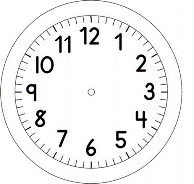 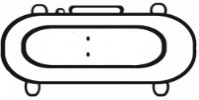 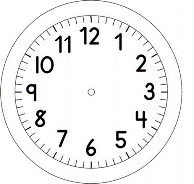 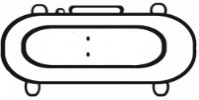 CIÊNCIAS: SERES VIVOSDESENHE COMO ESTAVA O VASO COM FEIJÕES NO PRIMEIRO DIA DA EXPERIÊNCIA E AO LADO DESENHE O QUE ACONTECEU COM OS FEIJÕES DEPOIS DE 7 DIAS.DE ACORDO COM QUE VOCÊ OBSERVOU, CITE UMA CARACTERÍSTICA DOS SERES VIVOS.__________________________________________________________________________________________________________________________________